Biologia  klasa V                                                          data: 31.03.2020r.Temat lekcji: PaprotnikiZwróć uwagę na:-miejsca występowania paprotników-budowę zewnętrzną paproci, skrzypów i widłaków-znaczenie paprotnikówPracuj z podręcznikiem.Notatka do przepisania do zeszytu:1.Środowisko życia:-większość rośnie na lądzie (miejsca wilgotne i zacienione)-w lasach, nad brzegiem jezior i rzek-w wodzie (np. salwinia pływająca)2.Paprotniki dzielimy na:-paprocie-skrzypy-widłaki3.Budowa paproci: (zrób rysunek)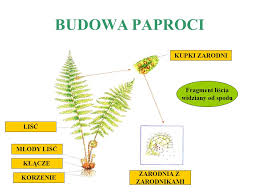 4.Budowa skrzypów: (zrób rysunek )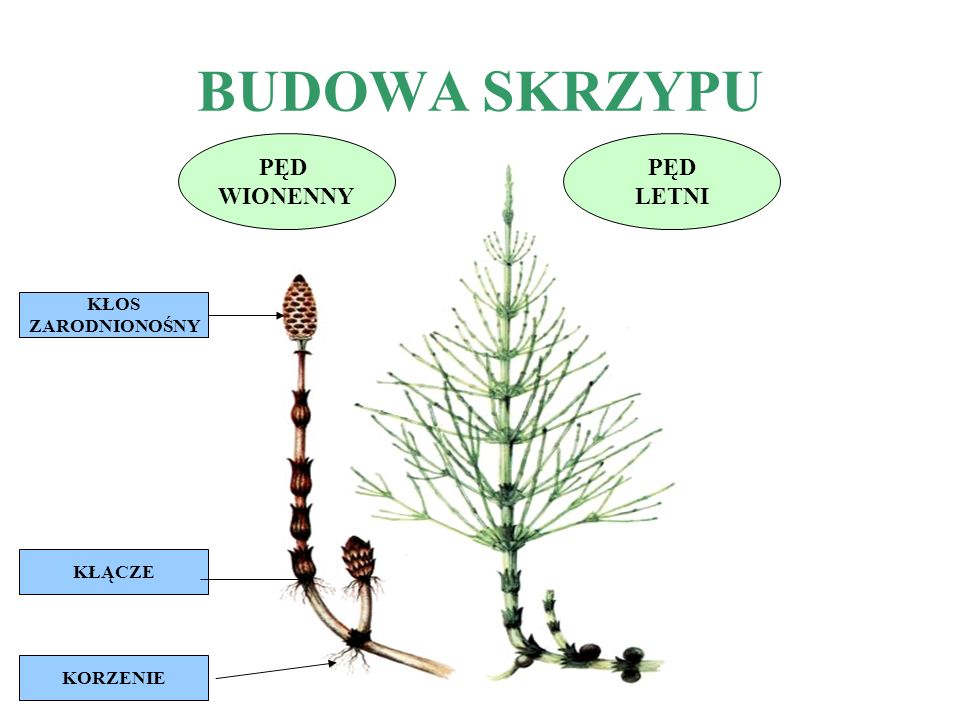 5.Budowa widłaków: (Zrób rysunek )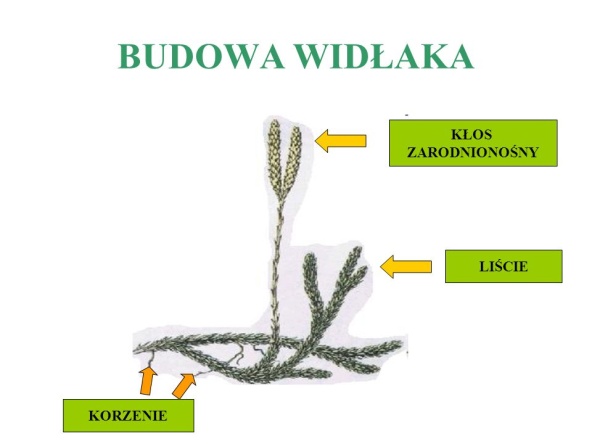 6.Cykl rozwojowy paproci. (przeanalizuj rysunek z podręcznika ze strony 124)Zadania do zrobienia:1.Napisz jakie znaczenie mają paprotniki w przyrodzie i gospodarce człowieka.2.Wypisz w zeszycie:- 2 paprocie trujące-2 widłaki objęte ochroną- 2 dowolne skrzypyZADANIE DODATKOWE  DLA CHĘTNYCH NA OCENĘ CELUJĄCĄKLASA VPoniższe doświadczenie jest przygotowane do przeprowadzenia w domu. Są to treści wykraczające poza program. Za wykonanie doświadczenia uczeń otrzyma ocenę celującą. Doświadczenie należy udokumentować tzn. zrobić opis według załączonego wzoru oraz wykonać 2 zdjęcia na początku i na końcu doświadczenia.Tytuł doświadczenia:  Czy kwaśna woda może przeszkadzać w kiełkowaniu?Potrzebne będą:*nasiona rzeżuchy*2 talerze*papierowe ręczniki*spryskiwacz z wodą*ocet*2 szklane przezroczyste miseczkiSposób wykonania:- Połóż na każdym talerzu papierowy ręcznik. Jeden talerz spryskaj wodą, tak aby ręcznik był dobrze nawilżony.- Drugi ręcznik zwilż łyżką stołową octu.- Na oba talerze wysiej równomiernie ziarna rzeżuchy.- Nałóż na każdy talerz szklane miseczki, aby woda nie parowała.- Postaw oba talerze w ciepłym miejscu np. na parapecie.Obserwuj i fotografuj rozwijającą się rzeżuchę, wyciągnij wnioski.Na efekty czekam do 10.04.2020r.Mam nadzieję, że wkrótce zobaczę efekty Waszej pracy.  Powodzenia!!!OPIS PRZEPROWADZONEGO DOŚWIADCZENIAImię, Nazwisko i klasa……………………………………………………………………………………………1.Tytuł doświadczenia…………………………………………………………………………………2.Data założenia doświadczenia……………………………………………..     3.Data ukończenia doświadczenia………………………………………….4.Przebieg doświadczenia ( tutaj należy opisać  co się działo z materiałem doświadczalnym przez okres trwania doświadczenia, jakie zachodziły zmiany).………………………………………………………………………………………………………………………………………………………………………………………………………………………………………………………………………………………………………………………………………………………………………………………………………………………………………………………………………………………………………………………………………………………………………………………………………………………………………………………………………………………………………………………………………………………………………………………………………………………………………………………………………………………………………………………………………………………………………………………………………………………………………………………………………………………………………………………………………………………………………………………………………………………………………………………………………………………………………………………………………………………………………………………………………………………………………………………………………………………………………………………………………………………………………………………………………………………………………………………………………………………………………………………………………………………………………………………………………………………………………………5.Zdjęcia: należy dołączyć minimum 2 (jedno zaraz po założeniu doświadczenia , a drugie na sam koniec doświadczenia, gdzie widać końcowy efekt).6.Wniosek z przeprowadzonego doświadczenia (opis- jakie zjawisko zaobserwowaliśmy i wyjaśnienie dlaczego tak się stało, ewentualnie nazwa zaobserwowanego zjawiska).……………………………………………………………………………………………………………………………………………………………………………………………………………………………………………………………………………………………………………………………………………………………………………………………………………………………………………………………………………………………………………      